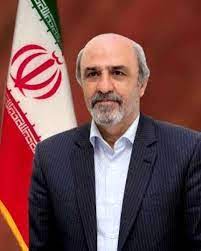 استاد دانشکده تربیت بدنی و علوم ورزشی- دانشگاه تهرانمحمود گودرزیتلفن دفتر:  +98 (21)پست الکترونیکی: mgoodarz@ut.ac.irتحصیلاتPh.D ,null-yesr-char,تربیت بدنی,تربیت مدرس
کارشناسی,1363,تربیت بدنی,تربیت معلم
M.S,1371,تربیت بدنی,تهران
زمینههای تخصصیو حرفهایسوابق کاري و فعالیت های اجرایینماینده هییت اجرایی جذب-(1396-1398)
سرپرست کمیته کشتی-(از 1395)
سردبیر-(1395-1398)
وزیر ورزش و جوانان-(1392-1395)
فعالیت های علمیمقالات- طراحی مدل کیفی شتابگیری دانشکده‌های تربیت بدنی دانشگاه‌های دولتی به سمت دانشگاه‌های نسل چهار. پناهی مهریه, گودرزی محمود, علی دوست قهفرخی ابراهیم, جلالی فراهانی مجید (1402)., پ‍ژوهشهای کاربردی در مدیریت ورزشی, 12(46).

- پارادایم جهانی شدن برند ملی ایران از طریق رویدادهای ورزشی. خداپرست محبوبه, گودرزی محمود, سجادی سیدنصراله, علی دوست قهفرخی ابراهیم (1402)., پژوهش های فیزیولوژی و مدیریت در ورزش, 15(2).

- الگوی ارتباطی سرمایه‌های اجتماعی و فرهنگی با مشارکت اجتماعی سلبریتی‌های ورزشی با میانجی‌گری مسئولیت‌پذیری اجتماعی. خلیفه سلطانی مرضیه, گودرزی محمود, دهقان قهفرخی امین (1402)., مطالعات مدیریت رفتار سازمانی در ورزش (مطالعه مبانی مدیریت در ورزش), 10(37), 53-69.

- تحلیل مدیریت دانش در وزارت ورزش و جوانان با به کارگیری رویکرد ترکیبی SWOT-AHP. مصلحی لیلا, گودرزی محمود, خدیور آمنه, علی دوست قهفرخی ابراهیم (1401)., رویکردهای نوین در مدیریت ورزشی, 10(39).

- طراحی و تدوین برنامه راهبردی توسعه ورزش همگانی استان یزد. عرب زاده تفتی محمد امین, گودرزی محمود, جلالی فراهانی مجید, علی دوست قهفرخی ابراهیم (1401)., نشریه مدیریت ورزشی, 14(1).

- طراحی الگوی مطلوب مدیریت استعداد در والیبال. منظمی امیرحسین, گودرزی محمود, نصیری خسرو, علی دوست قهفرخی ابراهیم (1400)., پژوهش های فیزیولوژی و مدیریت در ورزش, 13(4), 9-23.

- موانع واگذاری اماکن ورزشی با تأکید بر بند ج اصل 44 قانون اساسی ج.ا.ا. بهرامی حدیثه, گودرزی محمود, دهقان قهفرخی امین (1400)., پ‍ژوهشهای کاربردی در مدیریت ورزشی, 10(3), 11-22.

- ارائه مدل مشارکت اجتماعی سلبریتی های ورزشی. خلیفه سلطانی مرضیه, گودرزی محمود, دهقان قهفرخی امین (1400)., نشریه پژوهش های معاصر در مدیریت ورزشی, 22(11), 181-199.

- شناسایی راهبرد مدیریت دانش در وزارت ورزش و جوانان با استفاده از رویکرد پویا. مصلحی لیلا, گودرزی محمود, خدیور آمنه, علی دوست قهفرخی ابراهیم (1400)., پژوهش در ورزش تربیتی, 9(24).

- بررسی رابطه و مقایسۀ مهارت‌های ارتباطی مدیران و چرخۀ عمر مشتری در اماکن ورزشی خصوصی و دولتی. نوری روش افشار, گودرزی محمود, دهقان قهفرخی امین (1400)., نشریه مدیریت ورزشی, 13(3), 783-796.

- تبیین عوامل مؤثر بر تفریح در محل کار با رویکرد مردم نگاری. محمد زاده ابراهیم, گودرزی محمود, سجادی سیدنصراله, جلالی فراهانی مجید (1400)., رویکردهای نوین در مدیریت ورزشی, 9(32).

- شناسایی و اولویت بندی معیارهای اخلاقی مربیان کشتی ایران. خدایی مجید, گودرزی محمود, جلالی فراهانی مجید, اسدی دستجردی حسن (1400)., پژوهش های فیزیولوژی و مدیریت در ورزش, 13(1), 9-20.

- ارائه مدل مسئولیت اجتماعی سلبریتی های ورزشی. خلیفه سلطانی مرضیه, گودرزی محمود, دهقان قهفرخی امین, علی دوست قهفرخی ابراهیم (1400)., مطالعات مدیریت رفتار سازمانی در ورزش (مطالعه مبانی مدیریت در ورزش), 8(29).

- تأثیر ارزش ویژه برند و هویت تیمی هواداران بر گسترش برند تیمهای فوتبال استقلال و پرسپولیس. بنسبردی علی, خبیری محمد, جلالی فراهانی مجید, گودرزی محمود (1399)., پژوهش های فیزیولوژی و مدیریت در ورزش, 12(4), 9-21.

- ارائه مدل صفات اخلاقی در آیین جوانمردی ایران. رزاقی محمد ابراهیم, گودرزی محمود, جلالی فراهانی مجید (1399)., نشریه مدیریت ورزشی, 12(3), 664-643.

- آسیب شناسی مدیریت داوطلبی رویدادهای ورزش دانشگاهی جمهوری اسلامی ایران. حاجی حسنی مبین, گودرزی محمود, دهقان قهفرخی امین (1399)., نشریه پژوهش های معاصر در مدیریت ورزشی, 10(20).

- طراحی الگوی بومی رهبری مبتنی بر قدرت نرم در فدراسیون‌های ورزشی ایران. سلیمانی مقدم رضا, گودرزی محمود, جلالی فراهانی مجید, علی دوست قهفرخی ابراهیم (1399)., رویکردهای نوین در مدیریت ورزشی, 8(30).

- آسیب شناسی اجرای دروس تربیت بدنی عمومی در دانشگاهها و موسسات آموزش عالی. گودرزی محمود, دهقان قهفرخی امین (1399)., پژوهش در آموزش علوم ورزشی, 1(1), 25-53.

- ساخت، روایی و پایایی پرسشنامة موانع استعدادیابی در ورزش ایران. اسدی نوید, گودرزی محمود, سجادی سیدنصراله, علی دوست قهفرخی ابراهیم (1399)., رویکردهای نوین در مدیریت ورزشی, 8(28).

- نهضت داوطلبی ورزشی و چالش های توسعه سرمایه ای: با رویکرد مدیریت رویدادهای ورزش دانشگاهی کشور. حاجی حسنی مبین, گودرزی محمود, دهقان قهفرخی امین (1399)., نشریه تحلیل های جامعه شناختی و مدیریتی در ورزش, 1(2), 12-19.

- تعیین متغیرهای تبیین‌کنندۀ بازاریابی داخلی در فدراسیون کشتی جمهوری اسلامی ایران با استفاده از مدل بانسال.  بهمن طیبی, گودرزی محمود, جلالی فراهانی مجید, علی دوست قهفرخی ابراهیم (1399)., پژوهش های فیزیولوژی و مدیریت در ورزش, 12(1), 9-19.

- شناسایی و اولویتبندی عوامل کیفیتی و مدیریتی مؤثر بر برندسازی رویدادهای ورزشی ایران. سجادی سیدنصراله, گودرزی محمود, فصیح مردانلو نرگس (1399)., نشریه مدیریت ورزشی, 12(1).

- ساخت روایی وپایایی پرسشنامه موانع استعدادیابی در ورزش ایران. اسدی نوید, گودرزی محمود, سجادی سیدنصراله (1399)., رویکردهای نوین در مدیریت ورزشی, 8(28), 9-22.

- شناسایی و اولویت‏بندی عوامل مدیریتی و کیفیتی موثر بر برندسازی رویدادهای ورزشی ایران. سجادی سیدنصراله, گودرزی محمود, فصیح مردانلو نرگس (1399)., نشریه مدیریت ورزشی, 12(1).

- بررسی وضعیت آمایش سرزمین در رشته های ورزشی منتخب مدال آور در ایران. آمره محمد, گودرزی محمود, دهقان قهفرخی امین (1399)., جامعه شناسی و مدیریت سبک زندگی, 6(15), 1-31.

- نقش دیپلماسی ورزشی در سیاست خارجی جمهوری اسلامی ایران. بخشی چناری امین رضا, گودرزی محمود, سجادی سیدنصراله, جلالی فراهانی مجید (1398)., رویکردهای نوین در مدیریت ورزشی, 7(26), 21-36.

- سنجش کیفیت خدمات دانشکدة تربیت بدنی دانشگاه تهران از دیدگاه دانشجویان تحصیلات تکمیلی. دهقان قهفرخی امین, گودرزی محمود (1398)., پژوهش های فیزیولوژی و مدیریت در ورزش, 11(3), 9-21.

- تعیین درجه اهمیت استراتژی‏های بازاریابی باشگاه‏های لیگ برتر فوتبال با روش AHP. ایزدی علیرضا, شعبانی بهار غلامرضا, گودرزی محمود, هنری حبیب (1398)., پ‍ژوهشهای کاربردی در مدیریت ورزشی, 8(1).

- طراحی الگوی بازار نقل و انتقالات بین المللی فوتبالیست های ایرانی. موسوی سید اسفندیار, گودرزی محمود, خبیری محمد, علی دوست قهفرخی ابراهیم (1398)., پژوهش در مدیریت ورزشی و رفتار حرکتی (علوم حرکتی و ورزش سابق), 9(17).

- تعیین درجه اهمیت استراتژی های بازاریابی باشگاه های لیگ بتر فوتبال با روش AHP. ایزدی علیرضا, شعبانی بهار غلامرضا, گودرزی محمود, هنری حبیب (1398)., پ‍ژوهشهای کاربردی در مدیریت ورزشی, 7(1 (29 پیاپی )).

- شناسایی عوامل و روابط تشکیل دهندة نظام فدراسیونهای ورزشی ایران با رویکرد سیستمی. دهقان قهفرخی امین, گودرزی محمود, جلالی فراهانی مجید, علی دوست قهفرخی ابراهیم (1398)., پژوهش های فیزیولوژی و مدیریت در ورزش, 11(2), 9-23.

- مطالعه ساختار عاملی پرسشنامه توسعه فرهنگ ورزش همگانی از طریق تلویزیون. گودرزی محمود, اسلامی ایوب, علی دوست قهفرخی ابراهیم (1398)., نشریه مدیریت ورزشی, 11(1).

- ارائه راهکارهایی برای توانمندسازی و ارتقای دیپلماسی ورزشی در سیاست خارجی جمهوری اسلامی ایران. بخشی چناری امین رضا, گودرزی محمود, سجادی سیدنصراله, جلالی فراهانی مجید (1398)., مدیریت ارتباطات در رسانه های ورزشی, 6(23), 15-22.

- اثر برند ورزشکار بر همانندسازی و اثربخشی صحه گذاری ورزشکار مشهور.  زهره حسنی, گودرزی محمود, جلالی فراهانی مجید, علی دوست قهفرخی ابراهیم (1397)., رویکردهای نوین در مدیریت ورزشی, 6(21), 20-9.

- رابطۀ بین عدالت سازمانی ادراک شده با تمایل اعضای هیأت علمی دانشکده های تربیت بدنی شهر تهران به شرکت در کار تیمی. گودرزی محمود, جلالی فراهانی مجید, گودرزی صمد (1397)., پژوهش های فیزیولوژی و مدیریت در ورزش, 10(1), 71 - ص ص : 81.

- رابطة اثربخشی ارتباطات داخلی با پذیرش تغییر در دانشکدههای تربیت بدنی دانشگاههای دولتی تهران.  علی بنسبردی, گودرزی محمود, جلالی فراهانی مجید (1397)., نشریه مدیریت ورزشی, 10(1), 1-16.

- ارائة یک مدل سه بعدی از چالش های توسعة تجارت الکترونیک در صنعت ورزش کشور 1. رحیمی میثم, جلالی فراهانی مجید, سجادی سیدنصراله, گودرزی محمود (1397)., رویکردهای نوین در مدیریت ورزشی, 6(20), 9-20.

- رابطه اثر بخشی ارتباطات داخلی با پذیرش تغییر در دانشکده های تربیت بدنی دانشگاه های دولتی تهران. گودرزی محمود, بنسبردی علی, جلالی فراهانی مجید (1397)., نشریه مدیریت ورزشی, 10(1).

- ارائة یک مدل سه بعدی از چالش های توسعة تجارت الکترونیک در صنعت ورزش کشور. رحیمی زاده میثم, سجادی سیدنصراله, گودرزی محمود, جلالی فراهانی مجید (1397)., رویکردهای نوین در مدیریت ورزشی, 6(20), 9-20.

- تدوین مدل معادلات ساختاری تفکر راهبردی و چابکی سازمانی در فدراسیون منتخب ورزشی. شعبانی بهار غلامرضا, مقصودی حمیدرضا, گودرزی محمود, هنری حبیب (1397)., مدیریت و توسعه ورزش, بهار(1), 51-65.

- تحلیل وضعیت ورزش حرفهای در تلویزیون ملی ایران.  بتول عرب نرمی, گودرزی محمود, سجادی سیدنصراله, خبیری محمد (1397)., مطالعات مدیریت ورزشی, 47(10), 17-38.

- مناسب سازی شاخص های انتخاب مکان بهینه ورزشی سالمندان با استفاده از مدل تحلیل سلسله مراتبی (AHP)  و GIS. جمشیدی امید, دوستی مرتضی, رضوی سیدمحمدحسین, گودرزی محمود (1396)., Salmand-Iranian Journal of Ageing, زمستان(4), 517-506.

- رفتار مصرف کننده ورزش همگانی ، آمیخته بازاریابی ، عوامل محیطی ، عوامل روانشناختی.  خاطره جماعت, شعبانی بهار غلامرضا, گودرزی محمود, هنری حبیب (1396)., نشریه پژوهش های معاصر در مدیریت ورزشی, زمستان(14), 29-41.

- بررسی موانع استعدادیابی در ورزش ایران.  نوید اسدی, گودرزی محمود, سجادی سیدنصراله, علی دوست قهفرخی ابراهیم (1396)., رویکردهای نوین در مدیریت ورزشی, 5(18), 23-32.

- مدلسازی عوامل موثر بر گسترش برند باشگاههای حرفه ای فوتبال.  علی بنسبردی, خبیری محمد, جلالی فراهانی مجید, گودرزی محمود (1396)., نشریه مدیریت ورزشی, 9(3), 411.

- مقایسه سرمایه اجتماعی دانشجویان تربیت بدنی و غیر تربیت بدنی دانشگاه تهران.  حسین عبدالملکی, علی دوست قهفرخی ابراهیم, گودرزی محمود (1396)., پژوهش نامه مدیریت ورزشی و رفتار حرکتی, 13(25), 0-0.

- بررسی نقش حمایت مالی (تبلیغات روی پیراهن)در نگرش هواداران تیم‌های پرطرفدار لیگ برتر فوتبال ایران. نوری زاده علی, گودرزی محمود, علی دوست قهفرخی ابراهیم, همایون نیا مرتضی (1396)., پژوهش های فیزیولوژی و مدیریت در ورزش, 9(2), 9-20.

- الگوسازی عوامل درون سازمانی موثر بر جذب حامیان مالی در ورزش کشتی کشور. رشیدلمیر امین, خبیری محمد, گودرزی محمود, جلالی فراهانی مجید (1396)., پژوهش های فیزیولوژی و مدیریت در ورزش, 9(2), 85-99.

- تحلیل اثرگذاری ورزش حرفه‌ای و قهرمانی بر توسعۀ ورزش. پورکیانی محمد, حمیدی مهرزاد, گودرزی محمود, خبیری محمد (1396)., مطالعات مدیریت ورزشی, 9(42).

- بررسی تآثیر ابعاد کیفیت خدمات مدل سروکوال بر رضایتمندی مشتریان زن باشگاه های ورزشی. فسنقری الهام, گودرزی محمود (1396)., پژوهش های فیزیولوژی و مدیریت در ورزش, 9(1), 21.

- مدلسازی ساختاری (SEM) مولفه های دیپلماسی ورزش در توسعه روابط بین الملل جمهوری اسلامی ایران. گودرزی محمود, شریعتی فیض آبادی مهدی (1396)., رویکردهای نوین در مدیریت ورزشی, 5(16), 89.

- بررسی الگوی رگرسیونی کیفیت خدمات و رضایت‌مندی مشتری در باشگاه‌های ورزشی. فسنقری الهام, گودرزی محمود, سجادی سیدنصراله, دهقان قهفرخی امین (1396)., نشریه مدیریت ورزشی, 9(1), 1-18.

- طراحی مدل مدیریتی هویت شرکتی باشگاه های فوتبال لیگ برتر ایران. محمدی زرگار, گودرزی محمود, سجادی سیدنصراله, جلالی فراهانی مجید (1395)., رویکردهای نوین در مدیریت ورزشی, 4(15), 9-21.

- تحلیل معادلات ساختاری اثر هنرآفرینی شغل بر چابکی سازمانی وزارت ورزش و جوانان جمهوری اسلامی ایران. شعبانی بهار غلامرضا, گودرزی محمود, هنری حبیب, لقمانی محسن (1395)., پ‍ژوهشهای کاربردی در مدیریت ورزشی, 5(3).

- مقایسه میزان استفاده ازفناوری اطلاعات وارتباطات در دانشجویان تربیت بدنی دانشگاه های شهرتهران. قلی پور نگار, سجادی سیدنصراله, گودرزی محمود, آنت زینب (1395)., پژوهش نامه مدیریت ورزشی و رفتار حرکتی, 12(24).

- تلویزیون و توسعۀ ورزش همگانی:یک نظریه برخاسته از داده ها. عرب نرمی بتول, گودرزی محمود, سجادی سیدنصراله, خبیری محمد (1395)., مطالعات مدیریت ورزشی, 8(40), 17.

- تدوین الگوی سنجش سرمایه انسانی در فدراسیون های ورزشی ایران.  محمدحسین قربانی, اسدی دستجردی حسن, گودرزی محمود, حمیدی مهرزاد (1395)., پژوهش های فیزیولوژی و مدیریت در ورزش, 8(1), 9-22.

- بررسی تأثیر کیفیت خدمات و رضایت مندی بر وفاداری مشتریان در باشگاه های ورزشی (بدنسازی و ایروبیک). محمودی احمد, سجادی سیدنصراله, گودرزی محمود (1395)., نشریه مدیریت ورزشی, 7(1), 31.

- شناسایی عوامل مؤثر بر توسعه فرهنگ ورزش همگانی از طریق سیمای جمهوری اسلامی ایران. گودرزی محمود, اسلامی ایوب, علی دوست قهفرخی ابراهیم (1394)., پ‍ژوهشهای کاربردی در مدیریت ورزشی, 4(15), 11-27.

- نقش تلویزیون در توسعه ورزش قهرمانی، مطالعه ای در چارچوب نظریه زمینه ای. عرب نرمی بتول, گودرزی محمود, سجادی سیدنصراله, خبیری محمد (1394)., پژوهشهای ارتباطی, 22(4), 33-53.

- بررسی رابطه استفاده از رسانه‌های ورزشی و میزان سرمایه اجتماعی دانشجویان دانشگاه تهران. عبدالملکی حسین, علی دوست قهفرخی ابراهیم, گودرزی محمود (1394)., نشریه پژوهش های معاصر در مدیریت ورزشی, 5(10), 13-23.

- ارتباط بین عوامل جو سازمانی و کیفیت زندگی کاری. نظری رضا, گودرزی محمود,  حبیب هنری (1394)., مطالعات مدیریت ورزشی, 7(33), 131.

- شناسایی و تدوین الگوی موانع اجرای برنامه های استراتژیک در وزارت ورزش و جوانان ایران. گودرزی محمود, قربانی حسین,  حمیدرضا صفری (1394)., مطالعات مدیریت ورزشی, 7(31), 13-32.

- نقش سقف شیشه ای بر وضعیت توانمندی زنان در سازمان ورزش شهرداری تهران. اللهیاری فاطمه, بیاتی هادی, سجادی سیدنصراله, گودرزی محمود, علی دوست قهفرخی ابراهیم (1394)., پ‍ژوهشهای کاربردی در مدیریت ورزشی, 4(13), 69-59.

- تاثیر جاذبه تبلیغاتی بر قصد آینده و نگرش تبلیغ مصرف کننده درخدمات ورزشی . بهنام محسن, گودرزی محمود, حمیدی مهرزاد (1394)., مطالعات مدیریت ورزشی, 30(30), 35-54.

- مقایسه کیفیت خدمات باشگاه های ورزشی خصوصی و دولتی با استفاده از مدل SERVQUAL. فسنقری الهام, گودرزی محمود, سجادی سیدنصراله, دهقان قهفرخی امین (1394)., پژوهش های فیزیولوژی و مدیریت در ورزش, 7(2), 22-9.

- بررسی عوامل سازمانی موثر در نهادینه کردن ورزش همگانی در ایران. خبیری محمد, آصفی احمد علی, اسدی دستجردی حسن, گودرزی محمود (1394)., پژوهش در مدیریت ورزشی و رفتار حرکتی (علوم حرکتی و ورزش سابق), 10(20), 76-63.

- تاثیر ترویج خدمات ورزشی رایگان بر لذت و نگرش مصرف کننده در تبلیغات . بهنام محسن, گودرزی محمود, حمیدی مهرزاد (1394)., مطالعات مدیریت ورزشی, 28(28), 32-13.

- تبیین شایستگی های مدیران رویدادهای ورزشی. اسدی نوید, سجادی سیدنصراله, گودرزی محمود, مرادی آرام (1394)., نشریه مدیریت ورزشی, 7(2), 174.

- شناسایی عامل موثر بر گسترش برند باشگاههای لیگ برتر فوتبال. بنسبردی علی, خبیری محمد, جلالی فراهانی مجید, گودرزی محمود (1394)., فصلنامه مطالعات راهبردی ورزش و جوانان, 27(27), 12-1.

- بررسی عوامل موثر بر بهبود کیفیت تربیت نیروی انسانی مقطع کارشناسی تربیت بدنی با رویکرد قابلیت های شغلی . کریمی جلال, اسدی دستجردی حسن, گودرزی محمود, سجادی سیدنصراله (1394)., پژوهش های فیزیولوژی و مدیریت در ورزش, 7(7), 22-9.

- بررسی تاثیر کیفیت خدمات و رضایتمندی بر وفاداری مشتریان در باشگاههای ورزشی . سجادی سیدنصراله, محمودی احمد, گودرزی محمود (1394)., نشریه مدیریت ورزشی, 7(1), 31-51.

- بررسی عوامل سازمانی موثر بر نهادینه کردن ورزش همگانی در ایران . خبیری محمد, آصفی احمد علی, اسدی دستجردی حسن, گودرزی محمود (1393)., پژوهش در مدیریت ورزشی و رفتار حرکتی (علوم حرکتی و ورزش سابق), 10(20), 76-63.

- کاربرد مدل تحلیل مسیر در تبیین شاخص های موثر بر موفقیت ورزشی تیم های ایران در رویدادهای بین المللی . شعبانی بهار غلامرضا, عرفانی نصراله, گودرزی محمود, منصوری علی (1393)., پ‍ژوهشهای کاربردی در مدیریت ورزشی, 3(11), 117-131.

- بررسی اثرات تور دوچرخه سواری استان های شمالغربی. گودرزی محمود, جاوید مجید, جعفری حجین افسر, محمدی ترکمانی احسان (1393)., پژوهش در مدیریت ورزشی و رفتار حرکتی (علوم حرکتی و ورزش سابق), 20(20), 54-45.

- تاثیر نوع جاذبه تبلیغی بر لذت و انگیختگی مصرف کنندگان در خدمات ورزشی . بهنام محسن, حمیدی مهرزاد, گودرزی محمود (1393)., پژوهش در مدیریت ورزشی و رفتار حرکتی (علوم حرکتی و ورزش سابق), 8(24), 14-1.

- تدوین نظام مدیریت عملکرد کمیته ملی المپیک با رویکرد کارت امتیازی متوازن. کشاورز لقمان, حمیدی مهرزاد, گودرزی محمود, سجادی سیدنصراله (1393)., مطالعات مدیریت رفتار سازمانی در ورزش (مطالعه مبانی مدیریت در ورزش), 1(1), 21.

- کاربرد مدل معادلات ساختاری در برآورد اعتبار و روایی سازه پرسشنامه شاخص های موفقیت ورزشی. شعبانی بهار غلامرضا, منصف علی, گودرزی محمود, عرفانی نصراله (1393)., رویکردهای نوین در مدیریت ورزشی, 2(6), 55.

- مقایسۀ مؤلفه های آسیب‌شناسی سازمانی در فدراسیون های ورزشی موفق و ناموفق. کشاورز محمدحسن, حمیدی مهرزاد, گودرزی محمود, علی دوست قهفرخی ابراهیم (1393)., نشریه مدیریت ورزشی, 6(3), 398-381.

- شناسایی و اولویت بندی معیارهای اخلاقی در ورزش حرفه ای ایران. حلبیان سیمین, گودرزی محمود, علی دوست قهفرخی ابراهیم (1393)., پژوهش های فیزیولوژی و مدیریت در ورزش, 6(2), 9-19.

- تعیین روایی و پایایی پرسشنامه موانع رفتار تماشاگران در ورزش. ایرجی رامین, گودرزی محمود (1393)., پ‍ژوهشهای کاربردی در مدیریت ورزشی, 3(9), 103-114.

- تأثیر ترویج خدمات ورزشی رایگان بر انگیختگی و قصد آیندۀ مصرف‌کننده در تبلیغات. بهنام محسن, حمیدی مهرزاد, گودرزی محمود (1393)., نشریه مدیریت ورزشی, 6(2).

- تدوین نظام مدیریت عملکرد کمیتة ملی المپیک با رویکرد BSC. کشاورز لقمان, حمیدی مهرزاد, گودرزی محمود, سجادی سیدنصراله (1393)., مطالعات مدیریت رفتار سازمانی در ورزش (مطالعه مبانی مدیریت در ورزش), 1(1), 21-30.

- بررسی رابطه سازمان یادگیرنده و اثربخشی ادارات تربیت بدنی دانشگاههای دولتی تهران . گودرزی محمود, زارع محسن, سجادی سیدنصراله (1393)., پژوهش های فیزیولوژی و مدیریت در ورزش, 6(1), 37-21.

- تحلیل عوامل و سنجش مدیریت آشوب گونه در سازمان تربیت بدنی جمهوری اسلامی ایران بر اساس الگوی نظریه آشوب. گودرزی محمود, میرزازاده زهراسادات, سجادی سیدنصراله, اسدی دستجردی حسن (1393)., نشریه مدیریت ورزشی, 6(1), 38-19.

- the relationship between success of countries at ... Shariati Feizabadi Mehdi,  یوسف باقری, Goudarzi Mahmoud (2014)., International Journal of Sport Studies (IJSS), 4(9), 1031-1027.

- تحلیل عوامل سنجش مدیریت آشوب گونه در سازمان تربیت بدنی جمهوری اسلامی ایران برا اساس نظریه آشوب. میرزازاده زهراسادات, گودرزی محمود, سجادی سیدنصراله, اسدی دستجردی حسن (1393)., نشریه مدیریت ورزشی, 6(1), 19.

- ارتباط ابعاد ارزشی بازاریابی رابطه مند با وفاداری بازیکنان تیم ملی به برند وسایل ورزشی. مرادی آرام, سجادی سیدنصراله, گودرزی محمود (1392)., پژوهش های فیزیولوژی و مدیریت در ورزش, 5(4), 9.

- ارزیابی عملکرد مربیان تیم های ملی والیبال ایران با استفاده از روش بازخورد 360 درجه. دهقان قهفرخی امین, گودرزی محمود, جلالی فراهانی مجید, منظمی امیر حسین (1392)., پژوهش های فیزیولوژی و مدیریت در ورزش, 5(2), 9-24.

- تحلیل موانع فرهنگی و اجتماعی موثر بر اجرای سیاست هایی کلی اصل 44 قانون اساسی در ورزش حرفه ای ایران. علی دوست قهفرخی ابراهیم, جلالی فراهانی مجید, گودرزی محمود, نادران الیاس (1392)., مطالعات مدیریت ورزشی, -(20), 79.

- تحلیل موانع فرهنگی و اجتماعی موثر بر اجرای سیاست های کلی اصل 44 قانون اساسی ر ورزش حرفه ای. علی دوست قهفرخی ابراهیم, جلالی فراهانی مجید, گودرزی محمود, نادران الیاس (1392)., مطالعات مدیریت ورزشی, 20(20), 79-97.

- تحلیل و مدل سازی روابط رفتار مربیان با پویایی های تیمی و موفقیت ادراک شده تیم های بسکتبال دانشجویی. حسینی نیا رضا, اسدی دستجردی حسن, گودرزی محمود, خبیری محمد (1392)., پژوهش های فیزیولوژی و مدیریت در ورزش, 5(4), 33-51.

- رابطه رضایت شغلی و رفتار شهروندی سازمانی کارکنان اداره کل ورزش و جوانان استان مازندران. اسماعیلی مقدم فاطمه, دوستی مرتضی, گودرزی محمود (1392)., رویکردهای نوین در مدیریت ورزشی, 1(2), 43.

- ارزیابی عملکرد مربیان تیمهای ملی والیبال ایران با استفاده از بازخورد 360 درجه. دهقان قهفرخی امین, گودرزی محمود, جلالی فراهانی مجید, منظمی امیرحسین (1392)., پژوهش های فیزیولوژی و مدیریت در ورزش, 5(2), 9-24.

- تاثیر ویژگی های استادیوم بر حضور مجدد تماشاگران در لیگ برتر فوتبال ایران. گودرزی محمود, ناظمیان علی, خبیری محمد (1392)., رویکردهای نوین در مدیریت ورزشی, 1(1), 77-65.

- study of boycotts in olympic games. Dosti Morteza, شکری -, عسگری مهدی, Goudarzi Mahmoud (2013)., International Journal of Sport Studies (IJSS), -(3), 93.

- تبیین راه کارهای ترویج در بازاریابی ورزشی کمیته ملی المپیک. رجبی نوش آبادی حسین, سجادی سیدنصراله, گودرزی محمود, حمیدی مهرزاد (1391)., پژوهش های فیزیولوژی و مدیریت در ورزش, 1(11), 93-105.

- The Appraisal of the Performence of Iran Volleyball Team Coaches by 360 Feedback.  Amin Dehghan Ghahfarokhi, Goudarzi Mahmoud, Jalali Farahani Majid,  Amir Hosein Monazami (2012)., JOURNAL OF SPORTS SCIENCES, 6(4), 416-410.

- بخش بندی بازار گردشگری ورزشی ایران برای گردشگران خارجی بر اساس ملیت و جاذبه های طبیعی - ورزشی و ارائه مدل بازار هدف.  سیدرضا موسوی گیلالانی, اسدی دستجردی حسن, سجادی سیدنصراله, گودرزی محمود (1391)., مطالعات مدیریت ورزشی, -(14), 107-124.

- طراحی - رواسازی و اعتبار یابی پرسشنامه سرمایه اجتماعی در سازمان تربیت بدنی . خداداد کاشی شعله, گودرزی محمود, اسدی دستجردی حسن, جلالی فراهانی مجید (1391)., مدیریت ورزشی, -(13), 45.

- طراحی مدل معادلات ساختاری نگرش به تبلیغ-انگیختگی و قصد آینده مصرف کنندگان خدمات ورزشی در تبلیغات شناختی.  محسن بهنام, حمیدی مهرزاد, گودرزی محمود (1391)., پژوهش های فیزیولوژی و مدیریت در ورزش, -(-), 21-33.

- Bone mineral density accrual in students with autism spectrum disorders : Effects of calcium intake and physical training. Goudarzi Mahmoud, Hemayat talab Rasoul (2012)., Research in Autism Spectrum Disorders, 6(2), 690-695.

- Bone mineral density changes after physical training and calcium intake in students with attention deficit and hyper activity disorders. Arab Ameri Elahe,  Mr Dehkhoda, Hemayat talab Rasoul, Goudarzi Mahmoud (2012)., Research in Developmental Disabilities, 33(2), 594-599.

- کاربرد مدل SWAT در تخمین رواناب حوضه در دورههای آتی تحت تاثیر تغییر اقلیم.  باقر ذهبیون, گودرزی محمود,  علیرضا مساح بوانی (1390)., نشریه پژوهش های اقلیم شناسی, -(3-4), 45-60.

- تدوین الگوی اجرای استراتژی و طراحی نقشه استراتژی سازمان ورزش شهرداری.  سید احمد نژاد سجادی, حمیدی مهرزاد, سجادی سیدنصراله, گودرزی محمود (1390)., پژوهش های فیزیولوژی و مدیریت در ورزش, -(8), 23-7.

- تحلیل ایمنی و تبیین الگوی مربوطه در سالن های ورزشی دانشکده های تربیت بدنی.  هاشم کوزه چیان, گودرزی محمود,  علی خوانین,  فرزام فرزان (1390)., مطالعات مدیریت ورزشی, 3(11), 119-138.

- The relationship between organizational culture and khnowledge management in the islamic Republic of Irans Ntional Olympic Cmmittee.  Nayeb Ali Rahmati Asl, Goudarzi Mahmoud, Sajjadi Seyed Nasrollah,  Ali Benesbordi (2012)., International Journal of Academic Research in Business and Social Sciences, 2(1), 1-5.

- A Comparison of Online Marketing and Interaction with Fans through Official Website of Football Clubs in Iran , Asia and Europe.  Meysam Rahimizadeh, Sajjadi Seyed Nasrollah, Goudarzi Mahmoud,  Hasan Ghamati (2012)., International Research Journal of Applied and Basic Sciences, 3(5), 1065-1071.

- Politics in sport of Iran.  Morteza Dousti, Goudarzi Mahmoud,  Hasan Asadi, Khabiri Mohammad (2012)., International Journal of Sport Studies (IJSS), 2(3), 136-146.

- The relationship between social - cultural factors and mental health of students of razi university of kermanshah.  Ali Karimi, Goudarzi Mahmoud,  Nejat Mohammadi Far (2012)., world journal of sport sciences, 7(1), 23-20.

- Entrepreneurship Evaluation of Graduates from Physical Education Schools in Iran.  عبدالمهدی نصیرزاده, خمیجانی فراهانی علی اکبر, گودرزی محمود, شعبانی غلامرضا, وطن دوست موسی (1390)., Australian Journal of Basic and Applied  Sciences, 6(5), 1906-1915.

- the effect of type of sport gender personality and goal orientation on sport ethics of student athletes. Kheiri Ahmad, Asadi Dastjerdi Hasan,  Abolfazl Farahani, Goudarzi Mahmoud (2012)., world journal of sport sciences, 6(4), 372-381.

- مقایسة کیفیت خدمات ارائه شده در باشگاه¬های ورزشی ( بدنسازی و آمادگی جسمانی ) دولتی و خصوصی شهر تهران از دیدگاه مشتریان. سجادی سیدنصراله,  احمد محمودی, گودرزی محمود, میزانی مهران (1390)., نشریه پژوهش های مدیریت ورزشی و علوم حرکتی, 1(2), 48-33.

- رتبه بندی ابزارهای روابط عمومی برمبنای مدل AIDA در بخش تولیدی صنعت ورزش AHP. گودرزی محمود,  نرگس اسمعیلی (1390)., پژوهش در مدیریت ورزشی و رفتار حرکتی (علوم حرکتی و ورزش سابق), 1(1), 1-13.

- طراحی و تبیین مدل راهبردی فناوری اطلاعات و ارتباطات(ICT) در سازمان های تربیت بدنی. عبدوی فاطمه, گودرزی محمود, اسدی دستجردی حسن, فراهانی ابولفضل (1390)., مطالعات مدیریت ورزشی, -(9), 45-65.

- تدوین منظرها و نقشه راهبردی کمیته ملی المپیک با کارت امتیازی متوازن.  لقمان  کشاورز, حمیدی مهرزاد, گودرزی محمود, سجادی سیدنصراله (1390)., المپیک, 1(53), -.

- طراحی و تدوین راهبرد توسعه ورزش قهرمانی استان کردستان.  جبار سیف پناهی شعبانی, گودرزی محمود, حمیدی مهرزاد,  امین خطیبی (1390)., مطالعات مدیریت ورزشی, -(8), 57-75.

- تدوین نظام ارزیابی عملکرد کمیته ملی المپیک با رویکرد کارت امتیازی متوازن. گودرزی محمود,  لقمان  کشاورز, حمیدی مهرزاد, سجادی سیدنصراله (1389)., پژوهش در علوم ورزشی, 2(8), 98-83.

- ارتباط توانمند سازی با یادگیری سازمانی کارکنان سازمان تربیت بدنی جمهوری اسلامی ایران.  کاظم دستگردی , گودرزی محمود, اسدی دستجردی حسن,   مهدی دستگردی (1389)., مجله دانشکده پزشکی دانشگاه علوم پزشکی تهران, -(7), 124-111.

- Prioritizing the Competencies of Sport Event Managers from Viewpoints of Managers Holding National Sport Competitions in Federations. Goudarzi Mahmoud,  Navid Asadi, Sajjadi Seyed Nasrollah,  Mehdi Moradi (2011)., world journal of sport sciences, 6(4), 452-458.

- نقش آموزش های رسمی و برنامه های کمک درسی رشته تربیت بدنی در مقطع کارشناسی ارشد در تآمین مهارت کارآفرینی دانشجویان از نظر دانش آموختگان.  ابوالفضل فراهانی, گودرزی محمود,  ندا نادری (1389)., مطالعات مدیریت ورزشی, 2(6), 101-119.

- بررسی هویت دینی و ملی جوانان کشتی گیر و فوتبالیست شهر تهران. گودرزی محمود,  ابوالفضل فراهانی,  ابراهیم علی دوست قهفرخی,  امین جلال منش (1389)., المپیک, 18(3), 21-31.

- رابطۀ نوع تعارض، سبک مدیریت تعارض و اثر بخشی تیم های والیبال باشگاه های لیگ برتر ایران. نقی زاده باقی عباس, جلالی فراهانی مجید, گودرزی محمود, سجادی سیدنصراله (1389)., مطالعات مدیریت ورزشی, 5(5), 51.

- The relationship between school principals leadership styles and physical education teachers efficiency.  Akbar Heydari,  Habib Honaria, Goudarzi Mahmoud (2010)., international journal of sustainable development, 2(3), -.

- طراحی و تدوین استراتژی توسعه ورزش قهرمانی استان سیستان وبلوچستان.  محسن غفرانی, گودرزی محمود,  سیدنصرا سجادی, جلالی فراهانی مجید,  مهدی مقرنسی,  سیدعلی نقیب طباطبائی,  ابراهیم علی دوست قهفرخی (1389)., مطالعات مدیریت ورزشی, 1(4), 190-169.

- تعیین عوامل موثر بر بروز و گسترش فساد اداری و روش های کنترل ان در سازمان تربیت بدنی جمهوری اسلامی ایران از دیدگاه کار شناسان.  حمیدرضا صفری جعفرلو, گودرزی محمود, سجادی سیدنصراله,  محمدحسین قربانی,  حجت اله دارابی (1388)., پژوهش در علوم ورزشی, -(4), -.

- The relationship between transformation - oriented leadership and physical education managers productivity in sport clubs.  Habib Honaria, Goudarzi Mahmoud,  Akbar Heidari,  Afsane Emami (2010)., Procedia-Social and Behavioral Sciences, 2(2), 5495-5497.

- ارتباط عوامل انگیزشی - بهداشتی و تحلیل رفتگی شغلی کارشناسان تربیت بدنی دانشگاههای دولتی تهران.  عاطفه بختیاری, گودرزی محمود, حمیدی مهرزاد,  محمدحسین قربانی (1388)., حرکت, -(3), 135-150.

- A comparison of the viewpoints of tourists - interested managers and cultural heritage organization managers regarding sport tourism - driven job and income creation in mazandaran - iran.  Habib Honari, Goudarzi Mahmoud,  Akbar Heidari,  Afsane Emami (2010)., Procedia-Social and Behavioral Sciences, 2(2), 5659-5663.

- An investigation of the ways Tehran university students follow a specific life style and pass their leisure time with an emphasis on sport.  Habib Honari, Goudarzi Mahmoud,  Akbar Heidari (2010)., Procedia-Social and Behavioral Sciences, 2(2), 5498-5501.

- Effect of continuous and interval exercise on the expression of heat shock proteins in animal model. Shab Khiz Fatemeh, Goudarzi Mahmoud, Rajabi Reza,  Somayyeh Shahrokhi (2009)., ASIAN JOURNAL OF CHEMISTRY, 21(8), -.

- بررسی رضایتمندی مدیران تربیت بدنی دانشگاههای کشور از نحوه ارائه خدمات فدراسیون پزشکی ورزشی به دانشجویان ورزشکار آسیب دیده.  مینو سیفعلی, گودرزی محمود (1388)., حرکت, 1(2), -.

- بررسی و مقایسه دو روش کاهش وزن در کشتی گیران تمرین کرده 20 - 25 ساله خراسانی. گودرزی محمود,  امیر رشیدلمیر , رواسی علی اصغر (1388)., علوم زیستی ورزشی, 2(2), 5-19.

- ارتباط فرهنگ سازمانی با مدیریت دانش مدیران ستادی سازمان تربیت بدنی. گودرزی محمود,   مجتبی ابوترابی ,  مهدی دستی گردی ,   کاظم دستی گردی (1388)., حرکت, 1(2), 201-214.

- تحلیل عوامل موثر بر توسعه جهانگردی ورزشی داخلی ایران.  نوشین اصفهانی, گودرزی محمود, اسدی دستجردی حسن,  سیدنصراله سجادی,  استیفن اسمیت (1388)., مطالعات مدیریت ورزشی, 1(1), -.

- نقش سرفصل و محتوای دروس تربیت بدنی در کارآفرینی دانش آموختگان این رشته.  ابوالفضل فراهانی,  علی‌اکبر احمدی, گودرزی محمود, معتمد نسرین (1388)., مطالعات مدیریت ورزشی, 1(1), 203-223.

- رابطه بین انطباق پذیری و مشارکت سازمانی در کارشناسان سازمان تربیت بدنی جمهوری اسلامی ایران. اسدی دستجردی حسن, گودرزی محمود,  محمدحسین قربانی (1388)., پژوهش در مدیریت ورزشی و رفتار حرکتی (علوم حرکتی و ورزش سابق), 7(13), 127-138.

- طراحی و تدوین راهبرد توسعه ورزش همگانی استان سیستان و بلوچستان.  محسن غفرانی, گودرزی محمود,  مهدی مقرنسی, جلالی فراهانی مجید, سجادی سیدنصراله (1388)., حرکت, 8(39), -.

- مطالعه فرهنگ سازمانی سازمان تربیت بدنی جمهوری اسلامی ایران بر اساس مدل دنیسون و مقایسه آن با میانگین های جهانی. اسدی دستجردی حسن,  محسن شفی,  محمد حسین قربانی, گودرزی محمود (1388)., حرکت, -(39), -.

- تعیین رابطه بین ابعاد آنتروپومتریک اختصاصی و قدرت دست برتر در شناگران تمرین کرده پسر نابالغ.  امیر رشید لمیر,  احمد ابراهیمی عطری, گودرزی محمود,  آرش سعادت نیا (1388)., فصلنامه علوم زیستی و حرکتی در ورزش, 5(---), 33-40.

- The analysis of the factors affecting the development of iran sport tourism and the presentation of a strategic model.  N Esfahani, Goudarzi Mahmoud, Asadi Dastjerdi Hasan (2009)., JOURNAL OF SPORTS SCIENCES, 2(2), -.

- Designing and Developing the Strategic System of Wrestling in I . R . Iran Improving Wrestling in Islamic Republic of Iran. Goudarzi Mahmoud,  Habib Honari (2009)., JOURNAL OF SPORTS SCIENCES, 1(2), 65-74.

- The comparison of acute and gradual weight loss methods in well - trained wrestlers. Goudarzi Mahmoud, Ravasi Ali Asghar,  Amir Rashidlamir (2009)., JOURNAL OF SPORTS SCIENCES, 236-240.

- مقایسه عوامل مربوط به شادکامی بین ورزشکاران رشته های انفرادی و تیمی دانشگاه تهران. گودرزی محمود, حمایت طلب رسول (1387)., پژوهش در علوم ورزشی, 15(15), 57-66.

- Comparsion of thoracic kyphosis in elite wrestlers and non - wrestlers. Rajabi Reza,  Patrik Doherty, Goudarzi Mahmoud, Hemayat talab Rasoul (2008)., JOURNAL OF SPORTS SCIENCES, 42(3), 229-232.

- A comparative study of happiness among male and female athlete students in university of tehran. Rajabi Reza,  S Mansur,  Bahram Yusefi, Fahim Nia Fatima, Goudarzi Mahmoud (2008)., JOURNAL OF SPORTS SCIENCES, -(1), 61-64.

- The analysis of organizational flexibility indexes in physical education organization of islamic republic of iran. Asadi Dastjerdi Hasan, Goudarzi Mahmoud,  H Ghorbani (2008)., JOURNAL OF SPORTS SCIENCES, -(1), 65-71.

- Comparision of thoracic kyphosis elite wrestlers and non wrestlers.  بهرام یوسفی, Goudarzi Mahmoud,  منصور سیاح, Soori Rahman (2007)., JOURNAL OF SPORTS SCIENCES, 25(25), -.

- بررسی وضعیت ژیمناستیک درایران بارویکرد تدوین نظام جامع.  یعقوب بدری آذرین, اسدی دستجردی حسن, خبیری محمد, گودرزی محمود (1386)., حرکت, 32(32), -.

- طراحی و تدوین نظام جامع ورزش کشتی کشور. گودرزی محمود,  حبیب هنری (1386)., پژوهش در علوم ورزشی, 32(14), 33-53.

- بررسی تآثیر ارتباط بین ویژگی های فردی مدیران سازمان تربیت بدنی و وزارت علوم - تحقیقات و فناوری بر خلاقیت و مدیریت تضاد.  پرستو اصانلو, اسدی دستجردی حسن, گودرزی محمود,  انوشیروان کاظم نژاد (1385)., حرکت, -(30), 29-42.

- مقایسه موانع شخصی خلاقیت بین دبیران تربیت بدنی مرد و زن شهرستان نیشابور.  حسن صادقی, گودرزی محمود (1385)., پیک نور, 4(3), 49-56.

- تحلیل اماکن ورزشی گشوروتعیین عواملموثربربهره وری.  غلامعلی کارگر, گودرزی محمود,  حسن اسدی,  حبیب هنری (1385)., حرکت, 28(28), -.

- تحلیل وضعیت اماکن ورزشی کشور و تعیین عوامل موثر بر بهره وری از دیدگاه خبرگان ارائه مدل بهره وری.  غلامعلی کارگر, گودرزی محمود, اسدی دستجردی حسن,  حبیب هنری (1385)., حرکت, -(28), 127-150.

- comparison of thoracic kyphosis in two groups of elite greco - roman freestyle wreslers and a group of non - athletic participants. Rajabi Reza,  P Doherty, Goudarzi Mahmoud, Hemayat talab Rasoul (2006)., BRITISH JOURNAL OF SPORTS MEDICINE, 42(---), 229-232.

- Comparison of thoracic kyphosis in elite wresters and non-wrestlers. Rajabi Reza, Hemayat talab Rasoul, Goudarzi Mahmoud (2006)., JOURNAL OF SPORTS SCIENCES, 3(25), 345-346.

- براورد متغیرهای چربی خونی با استفاده از شاخص های BF و LBM دانشجویان جوان. سوری رحمان, گائینی عباسعلی, گودرزی محمود,  مهدی مقرنسی (1384)., پژوهشنامه فیزیولوژی ورزشی کاربردی, 2(1), 58-49.

- بررسی وضع موجود و تعیین شاخص های استعداد یابی در کشتی.  بهرام یوسفی,  ناصر بهپور, گودرزی محمود (1384)., حرکت, 25(25), -.

- مقایسه میزان شادکامی دانشجویان ورزشکار دختر و پسر دانشگاه تهران. حمایت طلب رسول, گودرزی محمود (1384)., حرکت, -(25), 43-52.

- برآورد متغیرهای چربی خونی با استفاده از شاخص های BF% و LBM دانشجویان جوان. گائینی عباسعلی,  مهدی مقرنسی, گودرزی محمود,  رحمان سوری (1384)., پژوهشنامه فیزیولوژی ورزشی کاربردی, 1(2), 49-58.

- بررسی وضعیت اقتصادی صنعت ورزش ایران در سال های 1377و1380.  فریبا عسگریان,  افشار جعفری, گودرزی محمود (1384)., حرکت, -(24), 25-43.

- سیر تطور در ورزش باستانی و زورخانه در ایران. گودرزی محمود (1383)., حرکت, -(22), 149-170.

- گرایش های مدیران سازمان تربیت بدنی و وزارت علوم - تحقیقات و فناوری در مواجهه با تضادهای سازمانی.  پرستو اصانلو, اسدی دستجردی حسن, گودرزی محمود (1383)., حرکت, -(22), 18-5.

- SINUS BRADYCARDIA IN A HORSE.  A Rezakhani, Goudarzi Mahmoud, Mokhber Dezfouli Mohamad Reza (2005)., PAKISTAN VETERINARY JOURNAL, 25(1), 40-42.

- بررسی تطبیقی ساختار سازمانی و اساسنامه فدراسیون ایران و کشورهای منتخب برای ارائه الگوی بهینه.  مجید جلالی فراهانی, گودرزی محمود,  حسن اسدی, خبیری محمد (1383)., حرکت, -(19), 183 - 171.

- بررسی ارتباط بین درصد چربی و وزن بدون چربی (LBM)بدن با چربی ها و لیپوپروتئین های خون(کلسترول،تری گلیسیرید،HDL،LDL)در دانشجویان پسر رشته ی تربیت بدنی دانشگاه بیرجند. مقرنسی مهدی, گائینی عباسعلی, گودرزی محمود (1382)., حرکت, 20(20), 147-157.

کنفرانس ها- تدوین راهبردهای توسعه پایدار گردشگری ورزشی شهر تهران. پورعلی محمدامین, گودرزی محمود, دهقان قهفرخی امین (1398)., چهارمین همایش بین المللی پژوهش های نوین در علوم ورزشی و تربیت بدنی, 3-3 دی, همدان, ایران.

- بررسی و تحلیل عوامل تأثیرگذار (کلان) بر توسعه پایدار گردشگری ورزشی شهر تهران. پورعلی محمدامین, گودرزی محمود, دهقان قهفرخی امین (1398)., چهارمین کنفرانس ملی پژوهشهای کاربردی در تربیت بدنی، علوم ورزشی و قهرمانی, 12-13 مهر, تهران, ایران.

- knowledge as invited keynote speaker in the presentation titled. Goudarzi Mahmoud (2019)., 1st International Conference on Sport and Sustainable and Development, 23-24 October.

- ارائه مدل پیاده سازی اثربخشی سیستم اطلاعات مدیریت (MIS) در وزارت ورزش و جوانان. پوررحمانی لیلا, گودرزی محمود, دهقان قهفرخی امین (1398)., چهارمین کنفرانس ملی در مدیریت، حسابداری و اقتصاد با تاکید بر بازاریابی منطقه ای و جهانی, 30-30 اردیبهشت, تهران, ایران.

- ارائه مدل پیاده سازی اثربخشی سیستم اطلاعات مدیریت (MIS) بر عملکرد سازمان (مطالعه موردی در وزارت ورزش و جوانان). پوررحمانی لیلا, گودرزی محمود, دهقان قهفرخی امین (1397)., چهارمین همایش ملی انجمن علمی مدیریت ورزشی ایران, 16-17 دی, تهران, ایران.

- survey of the sportspersonship among team and individual spo. Goudarzi Mahmoud (2018)., International Conference on Research in psysholigy and EDUCATIONAL SCIENCES, 21 June.

- طراحی و تدوین استراتژی توسعه ورزش همگانی استان یزد. عرب زاده تفتی سید محمد امین, گودرزی محمود, علی دوست قهفرخی ابراهیم, جلالی فراهانی مجید (1396)., اولین همایش ملی علوم ورزشی و فدراسیونها, 24-24 بهمن, تهران, ایران.

- چالش های توسعه تجارت الکترونیک در صنعت ورزش کشور از دیدگاه خبرگان. سجادی سیدنصراله, رحیمی زاده میثم, گودرزی محمود (1394)., اولین همایش ملی انجمن علمی مدیریت ورزشی ایران, 30-31 فروردین.

- ارائه ابزار ارزیابی عملکرد بازاریابی در صنعت ورزش با استفاده از رویکرد فراترکیب. رحیمی زاده میثم, گودرزی محمود, سجادی سیدنصراله (1394)., اولین همایش ملی انجمن علمی مدیریت ورزشی ایران, 30-31 فروردین.

- مقایسه محتوای رسانه ای و بازارایابی آنلاین از طریق وب سایت های باشگاه های لیگ برتر والیبال ایران. رحیمی زاده میثم, سجادی سیدنصراله, گودرزی محمود (1393)., همایش ملی نقش ورزش در نظام سلامت و توسعه پایدار, 11-12 دی, تهران, ایران.

- شناسایی روش های توسعه ی امیخته ترویج در بازار یابی ورزش کشور. رجبی نوش ابادی حسین, سجادی سیدنصراله, گودرزی محمود, حمیدی مهرزاد (1391)., نخستین همایش بین المللی خصوصی سازی و سرمایه گذاری در ورزش, 29-29 آبان, تهران, ایران.

- شناسایی روش های توسعه آمیخته ترویج در بازاریابی ورزش کشور. رجبی نوش آبادی حسین, سجادی سیدنصراله, گودرزی محمود, حمیدی مهرزاد (1391)., نخستین همایش بین المللی خصوصی سازی و سرمایه گذاری در ورزش, 29-30 آبان, ایران.

- الویت بندی شایستگی های مدیران رویداد های ورزشی از دیدگاه اساتید دانشکاه. اسدی نوید, سجادی سیدنصراله, گودرزی محمود, مرادی آرام (1391)., سومین همایش علمی-ورزشی دانشگاههای اسیا, 10-11 اردیبهشت, تهران, ایران.

- بررسی و مقایسه میزان رضایتمندی کشتی گیران بزرگسال استان گلستان از امکانات باشگاههای کشتی استان گلستان. طیبی بهمن, گودرزی محمود, حمیدی مهرزاد, سیفی حمید (1391)., مجموعه مقالات اولین همایش ملی علم و کشتی, 19-20 فروردین, تهران, ایران.

- بخش بندی بازار گردشگری ورزشی ایران برای گردشگران خارجی بر اساس رشته ورزشی کشتی.  سیدرضا موسوی گیلانی, اسدی دستجردی حسن, کاظمی مهدی, گودرزی محمود (1391)., مجموعه مقالات اولین همایش ملی علم و کشتی, 19-20 فروردین, تهران, ایران.

- ارتباط بین فرهنگ سازمانی با مدیریت دانش در کمیته ملی المپیک جمهوری اسلامی ایران. رحمتی اصل نایب علی, گودرزی محمود, سجادی سیدنصراله, بنسبردی علی (1390)., ششمین همایش ملی دانشجویان تربیت بدنی و علوم ورزشی, 24-25 آبان, تهران, ایران.

- بررسی نگرش کارکنان سازمان ورزش شهرداری تهران درباره سقف شیشه ای و جامعه پذیری ضعف در زنان. الهیاری محبوبه, سجادی سیدنصراله, گودرزی محمود, علی دوست قهفرخی ابراهیم (1390)., ششمین همایش ملی دانشجویان تربیت بدنی و علوم ورزشی, 24-25 آبان, ایران, ایران.

- شناسایی عوامل سازمانی مرتبط با عملکرد کارکنان کمیته ملی المپیک بر اساس مدل وایزبورد. کشاورز محمدحسن, حمیدی مهرزاد, گودرزی محمود, حیدری محمدرضا, رحمانی میثم (1390)., 6امین همایش ملی دانشجویان تربیت بدنی و علوم ورزش ایران, 24-25 آبان, تهران, ایران.

- ارتباط بین توانمندسازی با رفتار شهروندی سازمانی معلمان تربیت بدنی شهر کرمان. جلالی فراهانی مجید, گودرزی محمود, رحمتی اصل نایب علی (1390)., ششمین همایش ملی دانشجویان تربیت بدنی و علوم ورزشی ایران, 24-25 آبان, تهران, ایران.

- مقایسه مدل bbcکمیته ملی المپیک با کشور های منتخب. کشاورز لقمان, حمیدی مهرزاد, گودرزی محمود, سجادی سیدنصراله (1388)., سومین کنگره ملی مدیریت ورزشی, 19-20 مهر, شهرکرد, ایران.

- طراحی و تدوین استراتژی توسعه ورزش قهرمانی استان سیستان و بلوچستان. غفرانی محسن, گودرزی محمود, علی دوست قهفرخی ابراهیم (1387)., همایش ملی مدیریت ورزشی, 30دی-1بهمن, تهران, ایران.

- assessing the health condition and freduency rate of depraession of retired men national football and wresting teams. Goudarzi Mahmoud, صیاح منصور, Soori Rahman, یوسفی بهرام (2007)., 2006 bases annual conference, 28 August-1 September, Wolverhampton.

کتب - بازاریابی نوین در ورزش. گودرزی محمود, محرم زاده مهرداد, وحدانی محسن (1394).

- کارآفرینی ورزشی تئوری و عمل. گودرزی محمود (1393).

- فرامدیریت (رهبری سازمان های ورزشی). گودرزی محمود,  مرتضی دوستی,  نسیم  غلامی (1391).

- سیاست و ورزش. گودرزی محمود, اسدی دستجردی حسن, خبیری محمد,  مرتضی دوستی (1391).

- اصول علمی کشتی گرفتن. گودرزی محمود,  عبدالمهدی نصیرزاده (1390).

- مدیریت رفتار سازمانی در ورزش. گودرزی محمود (1390).

- تربیت بدنی عمومی. گودرزی محمود (1389).

- مدیریت استعداد. گودرزی محمود,  منوچهر سلطانی (1389).

- روش شناسی تمرین راهبرد اصول و مبانی. گودرزی محمود, سوری رحمان (1388).

- اصول آموزش والیبال 1.  نصراله محمدی, گودرزی محمود (1388).

- تغذیه ورزشکاران. گودرزی محمود (1386).

- اصول آموزش کشتی2. گودرزی محمود (1384).

مجلاتپایان نامه ها و رساله ها- 0طراحی الگوی فنون مذاکره مدیران ورزشی بر جذب حامیان مالی در صنعت ورزش، محمدرضا موکل، محمود گودرزی، دکتری،  1402/6/12 

- تدوین الگوی نقش ها،مهارت ها و شایستگی های وزیر ورزش و جوانان، فرناز فرهمند، محمود گودرزی، دکتری،  1402/11/3 

- تبیین الگوی تحول دیجیتال در سازمانهای ورزشی، ستاره اسکندری، محمود گودرزی، دکتری،  1402/11/10 

- مدل حکمرانی خوب و مدیریت دانش با مسئولیت اجتماعی و عملکرد سازمانی در فدراسیون های ورزشی، ازاده سادات مقدم نیا، محمود گودرزی، دکتری،  1401/6/28 

- مرور سیستماتیک مطالعات ورزش‌های الکترونیکی ، حدیثه بهرامی، محمود گودرزی، دکتری،  1401/6/23 

- شناسایی راهبرد مدیریت دانش در وزارت ورزش و جوانان با استفاده از رویکرد پویا، لیلا مصلحی، محمود گودرزی، دکتری،  1401/6/21 

- تحلیل جایگاه زنان در ورزش ایران و ارائه مدل، گلرخ عیوضی کلش، محمود گودرزی، دکتری،  1401/4/6 

- شناسائی و الویت بندی ابعاد مسئولیت های اجتماعی ورزشکاران مشهور ، مرتضی کابلی، محمود گودرزی، دکتری،  1401/3/3 

-  طراحی مدل پارادایمی جهانی شدن برند ملی ایران از طریق رویدادهای ورزشی، محبوبه خداپرست، محمود گودرزی، دکتری،  1400/8/30 

- مقایسه  وضعیت فناوری اطلاعات در مدیریت و برگزاری رویدادهای فدراسیون کاراته کشور و  فدراسیون جهانی کاراته، امیررضا احسانی مهر، محمود گودرزی، کارشناسی ارشد،  1400/6/31 

- مدل ارتباطی سرمایه های اجتماعی و فرهنگی با مشارکت اجتماعی سلبریتی های ورزشی با میانجیگری مسئولیت پذیری اجتماعی، مرضیه خلیفه سلطانی، محمود گودرزی، دکتری،  1400/4/6 

- طراحی الگوی سازگاری با بازنشستگی ورزشی در بین قهرمانان تیم ملی، معصومه دلکش، محمود گودرزی، دکتری،  1400/12/8 

- شناسایی و اولویت بندی کاربرد شاخص های رویکرد شهر هوشمند در جهت توسعه پایدار در حوزه ورزش، نیکو حبیبی رضایی، محمود گودرزی، کارشناسی ارشد،  1400/11/5 

- بررسی و طراحی مدل مدیریت آشوب گونه در دانشکده های تربیت بدنی دانشگاه های دولتی شهر تهران، سیدسعید حسینی، محمود گودرزی، دکتری،  1400/11/30 

- طراحی مدل  شتابگیری دانشکده های تربیت بدنی دانشگاه های دولتی ایران به سوی نسل 4، مهریه پناهی، محمود گودرزی، دکتری،  1400/11/24 

- مقایسه نقش سازمان ورزش شهرداری تهران و هیئت ورزش های همگانی استان تهران در توسعه ورزش همگانی، فاطمه دولتی، محمود گودرزی، کارشناسی ارشد،  1399/7/27 

- شناسایی وضعیت آمایش سرزمین در رشته های ورزشی مدال آور در ایران، محمد آمره، محمود گودرزی، کارشناسی ارشد،  1399/7/27 

- بررسی مسئولیت اجتماعی در ورزش قهرمانی ایران، فاطمه بلانیان، محمود گودرزی، کارشناسی ارشد،  1399/7/27 

- آسیب شناسی مدیریت داوطلبی رویدادهای ورزش دانشگاهی جمهوری اسلامی ایران، مبین حاجی حسنی، محمود گودرزی، کارشناسی ارشد،  1399/6/30 

- شناسایی موانع موجود برای درخواست میزبانی و برگزاری رویدادهای بزرگ ورزشی در ایران، سعید فرخ کلاهی، محمود گودرزی، کارشناسی ارشد،  1399/6/30 

- رابطه ویژگی های شخصیتی صحه گذار و طبقات محصولات ، با موفقیت صحه گذاری در ورزش ایران، رضا رجبی، محمود گودرزی، کارشناسی ارشد،  1399/11/29 

- مدل روندگذار ورزشکاران ایرانی از حرفه ورزشی به زندگی اجتماعی، ناهید کریمی، محمود گودرزی، دکتری،  1399/11/21 

- تدوین و اولویت بندی راهبردهای گردشگری ورزشی با رویکرد توسعه پایدار در شهر تهران ، محمدامین پورعلی، محمود گودرزی، کارشناسی ارشد،  1398/9/19 

- تعیین معیار های موفقیت کشورها در رویدادهای بزرگ ورزشی، فرشته اکبری، محمود گودرزی، کارشناسی ارشد،  1398/8/12 

- طراحی الگوی بومی رهبری مبتنی بر قدرت نرم در فدراسیون های ورزشی ایران، رضا سلیمانی مقدم، محمود گودرزی، دکتری،  1398/6/26 

- طراحی الگوی تفریح در محل کار با روش مردم نگاری در سازمان تربیت بدنی ارتش، ابراهیم محمدزاده، محمود گودرزی، دکتری،  1398/6/26 

- موانع واگذاری اماکن ورزشی با تاکید بر بند ج اصل 44 قانون اساسی جمهوری اسلامی ایران ، حدیثه بهرامی، محمود گودرزی، کارشناسی ارشد،  1398/6/26 

- طراحی و تدوین برنامه راهبردی ورزش قهرمانی و حرفه ای وزارت ورزش و جوانان جمهوری عراق، حسن الحسنی، محمود گودرزی، دکتری،  1398/6/26 

- شناسایی واولویت بندی گونه های فساد ادراک شده در فوتبال ایران، محمد عواطفی آزاد، محمود گودرزی، کارشناسی ارشد،  1398/6/24 

- ارتباط مسئولیت اجتماعی با تصویر ،شخصیت و وفاداری هواداران به تیم در باشگاه های منتخب لیگ برتر فوتبال ایران ، مجتبی احمدی نسب، محمود گودرزی، کارشناسی ارشد،  1398/11/6 

- طراحی و تدوین  استراتژی توسعه ورزش قهرمانی و همگانی استان یزد، سیدمحمدامین عرب زاده تفتی، محمود گودرزی، دکتری،  1398/11/27 

- تدوین برنامه استراتژیک بازاریابی گردشگری ورزشی، حسین دربانی، محمود گودرزی، دکتری،  1398/11/21 

- تدوین مدل توسعه ورزش همگانی استان تهران ، ایلدار ساعدی، محمود گودرزی، کارشناسی ارشد،  1397/7/11 

- ارائه مدل پیاده سازی اثر بخشی سیستم اطلاعات مدیریت در وزارت ورزش وجوانان، لیلا پوررحمانی، محمود گودرزی، کارشناسی ارشد،  1397/6/5 

- طراحی واعتبارسنجی مدل عوامل موثربر توسعه به کارگیری انرژی تجدیدپذیر در اماکن ورزشی ایران، صمد گودرزی، محمود گودرزی، دکتری،  1397/11/23 

- تدوین الگوی حضور تیم های ملی فوتبال ایران در رویدادهای بزرگ ورزشی، کیوان مرادیان، محمود گودرزی، دکتری،  1397/11/14 

- نقش دیپلماسی ورزشی در سیاست خارجی جمهوری اسلامی ایران ، امین رضا بخشی چناری، محمود گودرزی، دکتری،  1397/11/1 

- بررسی وضعیت اماکن و تجهیزات ورزشی در توسعه ورزش قهرمانی استان همدان، گیتی بیات مانیزانی، محمود گودرزی، کارشناسی ارشد،  1396/9/21 

- تاثیر آمیخته بازاریابی سبز بر رفتار خرید مشتریان پوشاک ورزشی، محمد تقی زاده، محمود گودرزی، کارشناسی ارشد،  1396/9/1 

- اولویت بندی موانع جذب حمایت مالی از ورزش حرفه ای در شهر صنعتی البرز، سیدعلیرضا شریفی، محمود گودرزی، کارشناسی ارشد،  1396/6/28 

- تدوین الگوی بازار بین المللی نقل و انتقالات فوتبالیست های ایرانی، اسفندیار موسوی، محمود گودرزی، دکتری،  1396/6/21 

- بررسی رابطه بین مهارت های ارتباطی مدیران وچرخه عمر مشتری در اماکن ورزشی خصوصی ودولتی، افشار نوری روش، محمود گودرزی، کارشناسی ارشد،  1396/11/24 

- ارائه مدل صفات اخلاقی در آیین جوانمردی ایران، محمد ابراهیم رزاقی، محمود گودرزی، دکتری،  1396/11/24 

- نیازسنجی و اولویت بندی نیازهای آموزشی روزنامه نگاران و خبرنگاران ورزشی، ریحانه راموز، محمود گودرزی، کارشناسی ارشد،  1395/7/6 

- امکان سنجی اثر تصویر برند ورزشکار بر همانند سازی و اثر بخشی صحه گذاری ورزشکاران مشهور در ایران، زهره حسنی، محمود گودرزی، دکتری،  1395/7/13 

- بررسی موانع استعداد یابی در ورزش ایران، نوید اسدی، محمود گودرزی، دکتری،  1395/6/16 

- طراحی مدل تجارت الکترونیک در صنعت ورزش کشور، میثم رحیمی زاده، محمود گودرزی، دکتری،  1395/11/24 

- شناسایی وضعیت آمایش سرزمین در رشته های ورزشی پر مدال، حسین اوجاقی، محمود گودرزی، دکتری،  1395/11/24 

- نیازسنجی و اولویت بندی نیازهای آموزشی روزنامه نگاران و خبرنگاران ورزشی، ریحانه رامور، محمود گودرزی، کارشناسی ارشد،  1395/07/06 

- Needs Assessment and Prioritization for training needs of sports journalists and reporters، ریحانه رامور، محمود گودرزی، کارشناسی ارشد،  1395/07/06 

- مدل مدیریتی هویت شرکتی در باشگاههای فوتبال لیگ برتر ایران ، رزگار محمدی، محمود گودرزی، دکتری،  1394/7/28 

- طراحی الگوی مطلوب  مدیریت استعداد در والیبال، امیرحسین منظمی، محمود گودرزی، دکتری،  1394/6/31 

- ارتباط بین شیوه های اعمال قدرت مربیان با کارامدی مربیان و اثربخشی تیمی بازیکنان لیگ برتر والیبال، امیر شریعت دوست، محمود گودرزی، کارشناسی ارشد،  1394/6/31 

- طراحی و تدوین نظام تولید برنامه های ورزشی تلویزیون، مهدی مرادی، محمود گودرزی، دکتری،  1394/12/11 

- The Design and Development of Production System of، مهدی مرادی، محمود گودرزی، دکتری،  1394/12/11 

- تدوین برنامه راهبردی توسعه ورزش قهرمانی استان لرستان، جاسم امیری، محمود گودرزی، کارشناسی ارشد،  1394/11/6 

- طراحی برنامه راهبردی فدراسیون دو ومیدانی جمهوری اسلامی ایران، احسان مهاجر شجاعی، محمود گودرزی، دکتری،  1394/11/13 

- طراحی و مدلسازی عوامل شکل دهنده جو ورزشگاه های فوتبال با رویکرد بازاریابی ، امین خطیبی، محمود گودرزی، دکتری،  1393/9/18 

- تاثیر جنبه های مختلف بازاریابی داخلی بر روی فرهنگ برند در باشگاه فولاد ماهان، افشین بیابانگرد، محمود گودرزی، کارشناسی ارشد،  1393/7/22 

- طراحی و تبیین مدل توسعه ورزشی با توسعه انسانی در جمهوری اسلامی ایران، محمد پور کیانی، محمود گودرزی، دکتری،  1393/7/15 

- شناسایی مولفه های موثر بر توسعه فرهنگ ورزش همگانی از طریق سیمای جمهوری اسلامی ایران، ایوب اسلامی، محمود گودرزی، کارشناسی ارشد،  1393/6/31 

- طراحی نظام ارزیابی عملکرد فدراسیون های ورزشی ایران با استفاده از رویکرد سیستمی، امین دهقان قهفرخی، محمود گودرزی، دکتری،  1393/6/17 

- تدوین نظام نامه اخلاقی مربیان کشتی ایران و ارائه الگوی کاربردی، مجید خدایی، محمود گودرزی، دکتری،  1393/6/11 

- طراحی وتدوین مدل نقش تلویزیون در توسعه مولفه های اصلی ورزش ، بتول عرب نرمی، محمود گودرزی، دکتری،  1393/3/20 

- الگوسازی عوامل موثر بر جذب حامیان مالی کشتی کشور، امین رشید لمیر، محمود گودرزی، دکتری،  1393/1/26 

- تدوین برنامه راهبردی اداره کل ورزش و جوانان استان خوزستان ، سید حسین مرعشیان، محمود گودرزی، دکتری،  1393/12/19 

- مدل سازی عوامل موثر بر موفقیت گسترش برند باشگاه های حرفه ای فوتبال ، علی بنسبردی، محمود گودرزی، دکتری،  1393/11/7 

- ارائه و مقایسه سه مدل AHP-TAXONOMY و FAHP-FTOPSIS و FHAP- GCA در محیط GIS  جهت مکان گزینی اماکن ورزشی، مهدی سلیمی، محمود گودرزی، دکتری،  1393/11/7 

- طراحی مدل مفهومی ارزش گذاری دارایی های نامشهود با شگاههای لیگ حرفه ای فوتبال ایران، مهسا حسینی، محمود گودرزی، دکتری،  1393/11/28 

- تغیین متغیر های تبیین بازاریابی داخلی درفدراسیون کشتی جمهوری اسلامی ایران با استفاده از مدل بانسال، بهمن طیبی، محمود گودرزی، دکتری،  1393/10/30 

- تدوین نظام‌نامه اخلاقی مربیان کشتی ایران و ارائه الگوی کاربردی، مجید خدایی، محمود گودرزی، دکتری،  1393/06/11 

- طراحی و تدوین مدل سنجش سرمایه فکری فدراسیون های ورزشی جمهوری اسلامی ایران ، محمد حسین قربانی، محمود گودرزی، دکتری،  1392/9/11 

- بررسی وضعیت مدیریت استعداد در بین مدیران کارکنان و اعضای هئیت علمی دانشکده های تربیت بدنی دانشگاههای دولتی شهر تهران، سمیه امید دوست، محمود گودرزی، کارشناسی ارشد،  1392/8/6 

- ارتباط بین عدالت سازمانی ادراک شده با تمایل اعضای هئیت علمی دانشکده تربیت بدنی شهر تهران به شرکت در کار تیمی، صمد گودرزی، محمود گودرزی، کارشناسی ارشد،  1392/8/1 

- تعیین عوامل بر برند سازی رویدادهای ورزشی در ایران، نرگس فصیح مردانلو، محمود گودرزی، کارشناسی ارشد،  1392/7/2 

- تعیین عوامل موثر ارزش ویژه برند رویدادهای ورزشی بر جذب گردشگر در ایران ، لیلا خرمی، محمود گودرزی، کارشناسی ارشد،  1392/7/2 

- طراحی مدل توسعه بازار یابی باشگاههای لیگ برتر فوتبال ایران، جبار سیف پناهی شعبانی، محمود گودرزی، دکتری،  1392/7/1 

- ارتباط کیفیت تیمی با ژرخاشگری هواداران تیم های فوتبال پر طرفدار تهرانی (مطالعه موردی پرسپولیس واستقلال)، باقر امرایی، محمود گودرزی، کارشناسی ارشد،  1392/6/31 

- مقایسه میزان دسترسی واستفاده از فناوری اطلاعات وارتباطات در اعضای هیئت علمی ودانشجویان تربیت بدنی دانشگاههای شهر تهران، نگار قلی پور شهرکی، محمود گودرزی، کارشناسی ارشد،  1392/6/26 

- شناسایی و مدل سازی عوامل موثر بر نهادینه کردن ورزش همگانی در ایران ، احمد علی آصفی، محمود گودرزی، دکتری،  1392/6/25 

- راهکارهای توسعه ورزش قهرمانی دو ومیدانی از دیدگاه خبرگان، حسن قامتی، محمود گودرزی، کارشناسی ارشد،  1392/6/24 

- مقایسه  هوش فرهنگی مدیران وکارشناسان ادارات تربیت بدنی دانشگاههای منتخب شهر تهران، نینا علی بابایی، محمود گودرزی، کارشناسی ارشد،  1392/6/24 

- بررسی رابطه استفاده از رسانه های ورزشی و میزان سرمایه اجتماعی دانشجویان دانشگاه تهران، حسین عبدالملکی، محمود گودرزی، کارشناسی ارشد،  1392/6/13 

- بررسی منش ورزشی دانش آموزان دختر ورزش های تیمی و انفرادی فارس، زهرا کرمی، محمود گودرزی، کارشناسی ارشد،  1392/3/8 

- بررسی وضعیت مدیریت ارتباط با مشتری در بین کارکنان سازمان ورزش شهرداری تهران واداره کل تربیت بدنی استان تهران، علی اذری، محمود گودرزی، کارشناسی ارشد،  1392/11/8 

- بررسی وضعیت مدیریت ارتباط بامشتری (CRM) در بین کارکنان سازمان  ورزش شهرداری تهران و اداره کل تربیت بدنی استان تهران، علی آذری، محمود گودرزی، کارشناسی ارشد،  1392/11/08 

- طراحی مدل توسعه بازاریابی باشگاه های لیگ برتر فوتبال ایران، جبار سیف پناهی، محمود گودرزی، دکتری،  1392/07/01 

- ارتباط کیفیت تیمی با پرخاشگری هواداران تیم های پرطرفدار تهرانی لیگ برتر فوتبال ایران، مطالعه ی موردی: استقلال و پرسپولیس، باقر امرایی، محمود گودرزی، کارشناسی ارشد،  1392/06/31 

- مقایسه هوش فرهنگی مدیران و کارشناسان ادارات تربیت بدنی دانشگاه های منتخب شهر تهران، نینا علی بابایی نوغلان سفلایی، محمود گودرزی، کارشناسی ارشد،  1392/06/24 

- مقایسه بازاریابی آنلاین محتوای رسانه ای و تعامل با هوادار از طریق وب سایت رسمی باشگاه های فوتبال در ایران آسیا و اروپا، میثم رحیمی زاده، محمود گودرزی، کارشناسی ارشد،  1391/8/16 

- ارزیابی عملکرد مربیان تیم های ملی هندبال با استفاده از روش بازخورد 360 درجه، محمدرضا رجبی، محمود گودرزی، کارشناسی ارشد،  1391/6/28 

- ارتباط بین عوامل استادیوم و حضور مجدد تماشاگران در لیگ برتر فوتبال ایران، علی ناظمی، محمود گودرزی، کارشناسی ارشد،  1391/6/28 

- شناسایی و اولویت بندی معیارهای اخلاقی در ورزش حرفه ای ایران، سیمین حلبیان، محمود گودرزی، کارشناسی ارشد،  1391/6/28 

- تاثیرات تور دوچرخه سواری بین المللی آذربایجان بر استانهای شمال غرب کشور، احسان محمدی ترکمانی، محمود گودرزی، کارشناسی ارشد،  1391/6/28 

- تاثیر نوع پیام تبلیغی بر پاسخ های مصرف کنندگان و بررسی نقش تعدیل کننده نوع خدمات ورزشی، محسن بهنام مایوان، محمود گودرزی، کارشناسی ارشد،  1391/6/27 

- رابطه بین سبک های تفکر با خلاقیت و پیشرفت تحصیلی در دانشجویان تربیت بدنی ورزشکار (انفرادی - گروهی) و غیرورزشکار، مازیار مقدادی، محمود گودرزی، کارشناسی ارشد،  1391/6/26 

- بررسی ارتباط ابعاد ارزشی بازاریابی رابطه مند با وفاداری مشتری به برند وسایل ورزشی در بازیکنان تیم ملی رشته های راکتی، آرام مرادی، محمود گودرزی، کارشناسی ارشد،  1391/6/26 

- طراحی مدل بازار یابی ورزشی کمیته المپیک جمهوری اسلامی ایران ، حسین رجبی نوش آبادی، محمود گودرزی، دکتری،  1391/5/18 

- ارائه الگوی اجرای استراتژیها و نقشه استراتژی سازمان ورزش شهرداری شهر تهران با استفاده از تکنیک BSC، سید احمد نژاد سجادی، محمود گودرزی، دکتری،  1391/5/1 

- بررسی نقش حمایت مالی (تبلیغات روی پیراهن) در نگرش هواداران تیم های پر طرفدار لیگ برتر فوتبال ایران ، علی نوری زاده، محمود گودرزی، کارشناسی ارشد،  1391/11/9 

- نقش رسانه های جمعی در توسعه گردشگری ورزشی، مجید جاویدکله درق، محمود گودرزی، کارشناسی ارشد،  1391/11/8 

- ارائه مدل بهبود کیفیت تربیت نیروی انسانی مقطع کارشناسی تربیت بدنی و علوم ورزشی با رویکرد قابلیت های شغلی، جلال کریمی، محمود گودرزی، دکتری،  1391/11/23 

- نیازسنجی دروه های کوتاه مدت آموزش ضمن خدمت دبیران تربیت بدنی شهر تهران، حامد کریمی، محمود گودرزی، کارشناسی ارشد،  1391/11/2 

- بررسی و مقایسه بهره وری اماکن ورزشی دولتی و خصوصی استان لرستان، مولا علی نژاد، محمود گودرزی، کارشناسی ارشد،  1391/11/16 

- Evaluate the role of sponsorship (advertising on shirts) on fans of popular football clubs، غلامعلی نوری زاده، محمود گودرزی، کارشناسی ارشد،  1391/11/09 

- تحلیل و مدل سازی روابط رفتار رهبران همسطح و مربیان با پویایی های تیمی ، عوامل فردی و عملکرد تیمی در تیم های بسکتبال دانشجویان، سید رضا حسینی نیا، محمود گودرزی، دکتری،  1391/10/26 

- تأثیر نوع پیام‌های تبلیغی بر پاسخ‌های مصرف‌کنندگان و بررسی نقش تعدیل‌کننده نوع خدمات ورزشی، محسن بهنام، محمود گودرزی، کارشناسی ارشد،  1391/06/27 

- تدوین الگوی اجرای استراتژی ها و طراحی نقشه استراتژی سازمان ورزش شهرداری شهر تهران با استفاده از تکنیک BSC، احمد نژاد سجادی، محمود گودرزی، دکتری،  1391/05/01 

- ارتباط فرهنگ سازمانی با مدیریت دانش در کمیته ملی المپیک، نایب علی رحمتی اصل، محمود گودرزی، کارشناسی ارشد،  1390/9/29 

- ارتباط بین کیفیت خدمات و رضایتمندی با وفاداری مشتریان در باشگاه های ورزشی (بدنسازی و ایروبیک )شهر تهران، احمد محمودی، محمود گودرزی، کارشناسی ارشد،  1390/7/26 

- تحلیل ، سنجش و طراحی مدل مدیریت آشوب گونه در سازمان تربیت بدنی جمهوری اسلامی ایران بر اساس الگوی تئوری آشوب، زهراسادات میرزازاده، محمود گودرزی، دکتری،  1390/7/13 

- نقش سقف شیشه ای بر وضعیت توانمندی زنان در سازمان ورزش شهرداری تهران، فاطمه اللهیاری، محمود گودرزی، کارشناسی ارشد،  1390/6/29 

- بررسی میزان رضایت استفاده کنندگان از باشگاههای ورزشی خصوصی ودولتی شهر تهران، اعظم احمدی حدید، محمود گودرزی، کارشناسی ارشد،  1390/6/27 

- ارتباط بین توانمندیسازی ورفتار شهروندی سازمانی معلمان تربیت بدنی شهر کرمان، یعقوب خواجه بهرامی، محمود گودرزی، کارشناسی ارشد،  1390/6/27 

- رابطه بین کار آمدی مربیگری وانسجام گروهی در تیم های والیبال لیگ برتر مردان ایران، مهدی بخششی هریس، محمود گودرزی، کارشناسی ارشد،  1390/6/27 

- رابطه اثر بخشی ارتباطات داخلی با پذیرش تغییر در کارکنان دانشکده های تریت بدنی دانشگاههای دولتی تهران، علی بنسبردی، محمود گودرزی، کارشناسی ارشد،  1390/6/21 

- الویت بندی شایستگی های مدیران رویدادهای ورزشی از دیدگاه اساتید دانشگاه و مدیران مسابقات فدراسیون های ورزشی ایران  ، نوید اسدی، محمود گودرزی، کارشناسی ارشد،  1390/6/20 

- بخش بندی بازار گردشگری ورزشی ایران برای گردشگران خارجی و ارائه مدل بازارهای هدف، سیدرضا موسوی گیلانی، محمود گودرزی، دکتری،  1390/3/25 

- تبیین و تحلیل علل و پیامدهای ورود مدیران سیاسی به عرصه ورزش ایران، مرتضی دوستی پاشا کلایی، محمود گودرزی، دکتری،  1390/12/7 

- طراحی الگوی مدیریت دانش در دانشکده های تربیت بدنی دانشگاههای دولتی ایران ، حجت الله دارابی، محمود گودرزی، دکتری،  1390/12/7 

- ارتباط بین سبک رهبری و کارامدی مربیان تیمهای ملی قایقرانی ایران در سال 89، افسانه رحیم پور، محمود گودرزی، کارشناسی ارشد،  1390/1/23 

- طراحی الگوی مدیریت دانش در دانشکده های تربیت بدنی دانشگاه های دولتی ایران، حجت اله دارابی، محمود گودرزی، دکتری،  1390/12/07 

- بررسی و مقایسه فرسودگی شغلی دبیران تربیت بدنی . دبیران غیرتربیت بدنی و مربیان ورزشی شهر قم، محمدعیسی هوشنگی ارام، محمود گودرزی، کارشناسی ارشد،  1390/11/9 

- بررسی ارتباط رفتار مربیان با رضایتمندی و عملکرد ورزشکاران در لیگ برتر تکواندو ایران، مهدی احمدی، محمود گودرزی، کارشناسی ارشد،  1390/11/30 

- بررسی و مقایسه مولفه های آسیب شناسی و عملکرد سازمانی در فدراسیون های ورزشی موفق و ناموفق، محمد حسن کشاورز ترک، محمود گودرزی، کارشناسی ارشد،  1390/11/12 

- بررسی و مقایسه کیفیت خدمات و رضایتمندی مشتری در باشگاههای خصوصی و دولتی شهرستان سبزوار، الهام فسنقری، محمود گودرزی، کارشناسی ارشد،  1390/11/10 

- بررسی و مقایسه فرسودگی شغلی دبیران تربیت بدنی، دبیران غیر تربیت بدنی و مربیان ورزشی شهر قم، محمد عیسی هوشنگی آرام، محمود گودرزی، کارشناسی ارشد،  1390/11/09 

- بررسی میزان تحقق مولفه های سلامت سازمانی در باشگاه فولاد مبارکه سپاهان، غلامرضا گودرزی، محمود گودرزی، کارشناسی ارشد،  1390/10/25 

- بخش بندی بازارگردشگری ورزشی ایران برای گردشگران خارجی و ارائه مدل بازارهای هدف، رضا موسوی گیلانی، محمود گودرزی، دکتری،  1390/03/25 

- بررسی رابطه سازمان یادگیرنده واثر بخشی در اداره های تربیت بدنی دانشگاههای دولتی (غیر پزشکی)، محسن زارع زارچی، محمود گودرزی، کارشناسی ارشد،  1389/9/29 

- مطالعه ابعاد مختلف امنیت در گردشگری ورزشی ایران، ابراهیم افتخاری، محمود گودرزی، کارشناسی ارشد،  1389/6/31 

- ارزیابی عملکرد مربیان تیم های ملی والیبال با استفاده از روش بازخورد 360 درجه، امین دهقان قهفرخی، محمود گودرزی، کارشناسی ارشد،  1389/6/28 

- سنجش و تبیین سرمایه اجتماعی در بخش ستادی سازمان تربیت بدنی، شعله خداداد کاشی، محمود گودرزی، دکتری،  1389/12/21 

- بررسی رابطه بین مدیریت مشارکتی و مقاومت در برابر تغییر در سازمانهای تربیت بدنی فارس، ماندانا جعفری، محمود گودرزی، کارشناسی ارشد،  1389/11/30 

- تحلیل موانع پیاده سازی سیاست های کلی اصل 44 در ورزش حرفه ای جمهوری اسلامی ایران، ابراهیم علی دوست قهفرخی، محمود گودرزی، دکتری،  1389/10/29 

- ارتباط عوامل انگیزشی بهداشتی وتحلیل رفتگی شغلی در مربیان مرد وزن فدراسیون دو ومیدانی کشور، احسان مهاجر شجاعی، محمود گودرزی، کارشناسی ارشد،  1388/12/19 

- نیاز سنجی آموزشی دانشجویان کارشناسی دانشکده های تربیت بدنی شهر تهران با رویکرد کار آفرینی، سوران دانشی، محمود گودرزی، کارشناسی ارشد،  1388/12/19 

- بررسی وضعیت گذران اوقات فراغت معلولان جسمی شهر تهران با تاکید بر فعالیتهای بدنی، مهدی سوقندی، محمود گودرزی، کارشناسی ارشد،  1388/12/17 

- بررسی وضعیت فدراسیون نجات غریق وغواصی جمهوری اسلامی ایران در دهه اخیر سال( 1387-1378 )، بکتاش قیدی، محمود گودرزی، کارشناسی ارشد،  1388/11/20 

- مدل سازی اجرای استراتژی کمیته ملی المپیک  با رویکرد BSC، لقمان کشاورز، محمود گودرزی، دکتری،  1388/11/19 

- تدوین معیارهای انتخاب مربیان ملی والیبال کشور، امیر حسین منظمی، محمود گودرزی، کارشناسی ارشد،  1388/10/30 

- طراحی و تدوین استراتژی توسعه ورزش قهرمانی استان کردستان، جبار سیف پناهی شعبانی، محمود گودرزی، کارشناسی ارشد،  1388/09/25 

- بررسی و تحلیل رابطه بین نوع تعارض ، سبک مدیریت تعارض ، انسجام گروهی با اثر بخشی تیم های والیبال باشگاه های لیگ برتر کشور و ارائه الگوی کاربردی، عباس نقی زاده باقی، محمود گودرزی، دکتری،  1388/07/29 

- نحوه گذران اوقات فراغت کشتی گیران حاضر در اردوهای تیم ملی سال1387و ارائه برنامه مناسب، یاسر خالپور علمداردهی، محمود گودرزی، کارشناسی ارشد،  1388/06/18 

- بررسی رابطه جو سازمانی با میزان کارآفرینی حوزه مدیریتی درفدراسیون های ورزشی کشور، مهسا حسینی، محمود گودرزی، کارشناسی ارشد،  1388/06/10 

- تدوین استراتژی فناوری اطلاعات کمیته ی ملی المپیک جمهوری اسلامی ایران، احمد نصرالهی، محمود گودرزی، کارشناسی ارشد،  1388/04/03 

- بررسی میزان رضایتمندی کادر فنی و کشتی گیران تیم های ملی از خانه کشتی ایران، حسن رنگرز، محمود گودرزی، کارشناسی ارشد،  1388/03/07 

- مطالعه ویژگی ها و شاخصهای فرهنگ تیمی در بین کشتی گیران تیمهای ملی جمهوری اسلامی ایران(1387)، رمضانعلی علیانی نژاد، محمود گودرزی، کارشناسی ارشد،  1388/02/22 

- بررسی رضایت‌مندی مدیران تربیت‌بدنی دانشگاه‌های علوم پزشکی از نحوه ارائه خدمات بیمه ورزشی به دانشجویان ورزشکار آسیب‌دیده، ژاله سیفعلی، محمود گودرزی، کارشناسی ارشد،  1387/12/05 

- بررسی وضعیت ورزش سنگ نوردی در ایران با رویکرد منابع انسانی، رقیه احمد قشلاقی، محمود گودرزی، کارشناسی ارشد،  1387/12/04 

- تأثیر تمرینات آماده سازی مسابقات ومکمل روی در وضعیت سیستم ایمنی کشتی‌گیران جوان شهر تهران، مسعود شفیعی نیا، محمود گودرزی، کارشناسی ارشد،  1387/11/13 

- بررسی وضعیت اماکن ورزشی، تعیین سرانه و چگونگی استفاده از فضاهای ورزشی استان لرستان، امیر قنبر پور نصرتی، محمود گودرزی، کارشناسی ارشد،  1387/10/23 

- ارتباط بین توانمندسازی و یادگیری سازمانی کارکنان سازمان تربیت بدنی، کاظم دستگردی، محمود گودرزی، کارشناسی ارشد،  1387/10/14 

- تعیین عوامل موثر بر رضایتمندی ورزشکاران آسیب دیده از خدمات بیمه ای فدراسیون پزشکی ورزشی استان تهران بر اساس مدل کانو، مهدی دستی گردی، محمود گودرزی، کارشناسی ارشد،  1387/09/17 

- بررسی رابطه بین نحوه گذران اوقات فراغت با اضافه وزن دانش آموزان دوره متوسطه شهر اردبیل، بهروز صدایی سولا، محمود گودرزی، کارشناسی ارشد،  1387/09/13 

- مطالعه عوامل موثر در بروز و گسترش فساد اداری و روش های کنترل این پدیده در سازمان تربیت بدنی جمهوری اسلامی ایران از دیدگاه کارشناسان این سازمان، حمید رضا صفری، محمود گودرزی، کارشناسی ارشد،  1387/08/28 

- رابطه بین مشارکت و انطباق پذیری سازمانی در کارشناسان سازمان تربیت بدنی جمهوری اسلامی ایران، محمد حسین قربانی، محمود گودرزی، کارشناسی ارشد،  1387/07/30 

- تعیین ارتباط بین ساختار سازمانی با مقاومت کارکنان دربرابر تغییر درسازمان ورزش شهرداری تهران، حامد اردشیری، محمود گودرزی، کارشناسی ارشد،  1387/07/17 

- ارتباط عوامل انگیزشی- بهداشتی و تحلیل رفتگی شغلی کارشناسان تربیت بدنی مرد و زن دانشگاه های دولتی تهران، عاطفه بختیاری، محمود گودرزی، کارشناسی ارشد،  1387/07/06 

- تعیین ارتباط بین ساختار سازمانی با مدیریت مشارکتی در کارشناسان سازمان تربیت بدنی، مهدی رستگاری قیری، محمود گودرزی، کارشناسی ارشد،  1387/07/03 

- بررسی وضعیت ایمنی اماکن ورزشی استان گلستان، ناصر بای، محمود گودرزی، کارشناسی ارشد،  1387/06/31 

- ارتباط ساختار سازمانی با مدیریت دانش مدیران ستادی سازمان تربیت بدنی، مجتبی ابوترابی، محمود گودرزی، کارشناسی ارشد،  1387/06/31 

- تحلیل عوامل موثر بر جهانگردی ورزشی و ارائه مدل برنامه ریزی استراتژیک، نوشین اصفهانی، محمود گودرزی، دکتری،  1387/05/13 

- ارتباط بین سبک های رهبری مربیان با انسجام گروهی تیم های والیبال لیگ برتر کشور در سال 1386، پیام محمد پناهی، محمود گودرزی، کارشناسی ارشد،  1387/04/16 

- بررسی ارتباط بین آگاهی از وظایف مدیریت با موفقیت شغلی رؤسای فدراسیون های موفق، علی حسن زاده، محمود گودرزی، کارشناسی ارشد،  1387/04/11 

- بررسی وتوصیف وضعیت کشتی استان آذزبایجان شرقی در ده سال اخیر وارائه راهکار جهت توسعه و پیشرفت آن، منصور پاشایی صور، محمود گودرزی، کارشناسی ارشد،  1387/02/25 

- بررسی رضایت مندی مدیران تربیت بدنی دانشگاه های کشوراز نحوه ارائه خدمات فدراسیون پزشکی ورزشی به دانشجویان ورزشکار آسیب دیده، مینو سیفعلی، محمود گودرزی، کارشناسی ارشد،  1387/02/11 

- طراحی وتدوین استراتژی توسعه ورزش قهرمانی وهمگانی استان سیستان و بلوچستان، محسن غفرانی، محمود گودرزی، دکتری،  1387/02/03 

- بررسی میزان رضایتمندی کشتی گیران بزرگسال استان گلستان از باشگاههای کشتی استان گلستان، بهمن طیبی ولاجوزی، محمود گودرزی، کارشناسی ارشد،  1386/09/17 

- بررسی وضعیت ورزش ووشو در ایران ( از بدو تاسیس فدراسیون )، حسین اوجاقی، محمود گودرزی، کارشناسی ارشد،  1386/06/31 

- تدوین شاخص های ارزیابی مربیان دو و میدانی کشور، بهزاد وحدت، محمود گودرزی، کارشناسی ارشد،  1386 

- بررسی وضعیت ورزش ژیمناستیک در ایران با رویکرد تدوین نظام جامع توسعه منابع انسانی در ورزش ژیمناستیک کشور، یعقوب بدری آذرین، محمود گودرزی، کارشناسی ارشد،  1385/08/17 

- طراحی و تبیین الگوی انتخاب مربیان تیم‌های ملی شنا، شیرجه و واترپلو، محسن شفیعی، محمود گودرزی، دکتری،  1385/08/15 

- بررسی وضعیت اماکن ورزشی و توصیفی سرانه ورزشی بانوان استان سمنان، مریم ایل کاه، محمود گودرزی، کارشناسی ارشد،  1385/06/14 

- بررسی ساختار سازمانی و عملکرد فدراسیون هندبال جمهوری اسلامی ایران و مقایسه آن با فدراسیون هندبال آلمان و ارائه الگوی بهینه، زهرا حاجی انزهایی، محمود گودرزی، کارشناسی ارشد،  1385 

- بررسی عوامل مرتبط با رضایتمندی مشتریان استخرهای خصوصی سر پوشیـده شهــر تهـران، طاهر بهلکه، محمود گودرزی، کارشناسی ارشد،  1384 

- مقایسه دو روش کاهش وزن در کشتی گیران نخبـه 25-20 سـالـه، امیر رشیدلمیر، محمود گودرزی، کارشناسی ارشد،  1384 

- بررسی تطبیقی ساختار سازمانی و اساسنامه فدراسیون فوتبال جمهوری اسلامی ایران و کشورهای منتخب و نیز فیفا جهت ارائه الگوی بهینه، مجید جلالی فراهانی، محمود گودرزی، دکتری،  1383 

- بررسی عوامل موثر بر رضایتمندی مشتریان باشگاههای بدنسازی خصوصی بانوان شهر تهران، نسرین رمضانی، محمود گودرزی، کارشناسی ارشد،  1383 

- بررسی وضعیت اقتصادی صنعت ورزش ایران در سال‌های 1377،1380 (با تکیه بر تخمین GDSP)، ‌ فریبا عسکریان، محمود گودرزی، دکتری،  1383 

- بررسی وضعیت شطرنجبازان حرفه‌ای ایران و ارائه اساسنامه اتحادیه شطـرنجبازان (از دیـدگاه شطرنجبازان حرفـه‌ای ایران)، امیر ملاحی، محمود گودرزی، کارشناسی ارشد،  1383 

- بررسی عملکرد سازمان لیگ حرفـه‌ای فوتبـال جمهـوری اسلامی ایران و مقایسه آن با سازمان لیگ ژاپن، علیرضا الهی، محمود گودرزی، کارشناسی ارشد،  1383 

- بررسی میزان علاقه و بهره گیری مدیران سازمان تربیت بدنی و فدراسیون های ورزشی از رایانه، هوشنگ سلیمی، محمود گودرزی، کارشناسی ارشد،  1379 

- بررسی صفات شخصیتی دانشجویان دختر ورزشکار وغیر ورزشکار دانشگاه تهران، مرضیه مشهوری، محمود گودرزی، کارشناسی ارشد،  1379 

- بررسی میزان شیوع و علل آسیب های جسمانی کشتی گیران سطح ملی کشور (رشته آزاد)، علی اکبرنژاد، محمود گودرزی، کارشناسی ارشد،  1377 

- بررسی چند قضیه کلاسیک هندسه تصویری وصفحه های هنور، قهرمان طاهریان، محمود گودرزی، کارشناسی ارشد،  1372 

- بررسی نقش فدراسیون بولینگ و بیلیارد جمهوری اسلامی ایران در توسعه کمی و کیفی بولینگ و بیلیارد کشور طی سالهای (1379-1369)، محمدحسین شهریاری، محمود گودرزی، کارشناسی ارشد،  ؟ 

